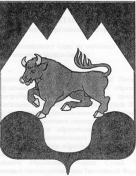 ГЛАВА ГОРОДСКОГО ОКРУГА СУХОЙ ЛОГПОСТАНОВЛЕНИЕ____________________________________________________________19.02.2014 года  №283-ПГОб участии в конкурсе городов России «Дети разные важны!»Учитывая, что Фонд поддержки детей, находящихся в трудной жизненной ситуации, Ассоциация малых и средних городов России при поддержке Министерства труда и социальной защиты Российской Федерации, Министерства регионального развития Российской Федерации проводят конкурс городов России «Дети разные важны!» и, принимая во внимание решение Территориальной комиссии Сухоложского района по делам несовершеннолетних и защите их прав (протокол от 18.02.2014 года № 6), ПОСТАНОВЛЯЮ:Рекомендовать всем субъектам и учреждениям системы профилактики принять участие в конкурсе городов России «Дети разные важны!».Первому заместителю главы Администрации городского округа Сухой Лог Валову Р. Ю. совместно с Территориальной комиссией Сухоложского района по делам несовершеннолетних и защите их прав (Горелова Е. Н.) (по согласованию):в срок до 11.03.2014 года подготовить заявку на участие в конкурсе городов России «Дети разные важны!» и план мероприятий на 2014 год, направленных на комплексную работу с семьями и детьми, находящимися в трудной жизненной ситуации, профилактику семейного неблагополучия, детской беспризорности и жестокого обращения с детьми, семейное устройство детей-сирот, и детей, оставшихся без попечения родителей, содействие интеграции детей, находящихся в трудной жизненной ситуации, в среду сверстников, формирование ответственного отношения граждан к семейным и родительским обязанностям; осуществлять общее руководство по координации деятельности ответственных лиц и организаций субъектов системы профилактики.Поручить Управлению образования Администрации городского округа Сухой Лог (Берсенева Ю. С.) координировать деятельность ответственных лиц и организаций субъектов системы профилактики и подготовить отчет о реализации мероприятий в сроки, установленные положением о конкурсе городов России «Дети разные важны!».Опубликовать настоящее постановление в газете «Знамя Победы» и разместить на официальном сайте Администрации городского округа Сухой Лог www.goslog.ru в сети Интернет.Контроль исполнения настоящего постановления возложить на первого заместителя главы Администрации городского округа Сухой Лог Р.Ю. Валова.Глава городского округа		                                            С. К. Суханов  